ПАСПОРТ ДОСТУПНОСТИ объекта социальной инфраструктуры государственного бюджетного общеобразовательного учреждения Белебеевская коррекционная школа для обучающихся с ограниченными возможностями здоровьяI1. Общие сведения об объектеНаименование (вид) объекта государственное бюджетное общеобразовательное учреждение Белебеевская коррекционная школа для обучающихся с ограниченнымивозможностями здоровьяАдрес объекта Республика Башкортостан, город Белебей. улица Пионерская, дом 49. тел. 8- 34786(4-18-85). belebkorchk@mail.ruСведения о размещении объекта:отдельно стоящее здание из 2-х этажей. 1970.3 кв.мчасть здания 1 этаж 971.2 кв. м, 2 этаж 999,1 кв. мсклад 39,0 кв. м.наличие прилегающего земельного участка (да); 5743.6 кв. мГод постройки здания 1980. последнего капитального ремонта 2016 годДата предстоящих плановых ремонтных работ: текущего 2018 года, капитального ремонта лестничных проемов и площадок здания 2017 год.Название организации (учреждения), (полное юридическое наименование - согласно Уставу, краткое наименование) государственное бюджетное общеобразовательное учреждение Белебеевская коррекционная школа для обучающихся с ограниченными возможностями здоровья/ ГБОУ Белебеевская коррекционная школа для обучающихся с ОВЗЮридический адрес организации (учреждения) 452000. Республика Башкортостан, город Белебей. улица Пионерская, дом 49. - тел. 8-34786(4-18-85). belebkorchk@mail.ruОснование для пользования объектом (оперативное управление, аренда, собственность) оперативное управлениеФорма собственности (государственная, негосударственная) государственнаяТерриториальная принадлежность (федеральная, региональная, муниципальная) муниципальнаяВышестоящая организация (наименование) Министерство образования Республики БашкортостанАдрес вышестоящей организации, другие координаты 450077. Республика Башкортостан, город Уфа, улица Театральная, дом 5/2: тел.: 8(347) 218-03-15. e-mail/ru: morb@,bashkortostan.ru2. Характеристика деятельности организации на объекте (по обслуживанию населения)Сфера деятельности (здравоохранение, образование, социальная защита, физическая культура и спорт, культура, связь и информация, транспорт, жилой фонд, потребительский рынок и сфера услуг, другое) образованиеВиды оказываемых услуг - образовательныеФорма оказания услуг: (на объекте, с длительным пребыванием, в т.ч. проживанием, на дому, дистанционно) на объекте, на домуКатегории обслуживаемого населения по возрасту: (дети, взрослые трудоспособного возраста, пожилые; все возрастные категории) дети от 7 до 18 лет, обучающиеся от 18 до 21 годаКатегории обслуживаемых инвалидов: (инвалиды, передвигающиеся на коляске, инвалиды с нарушениями опорно-двигательного аппарата: нарушениями зрения, нарушениями слуха, нарушениями умственного развития) инвалиды С нарушением умственного развития, имеющие сочетанные нарушения опорно- двигательного аппарата, нарушения зрения, нарушения слуха.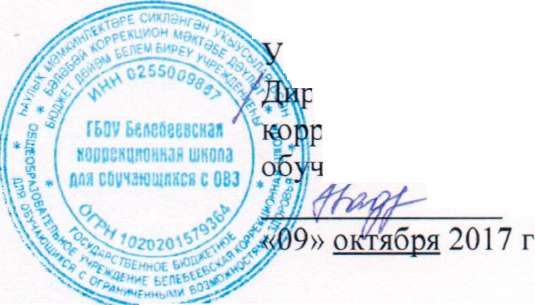 ТВЕРЖДАЮ 'ектор ГБОУ Белебеевская секционная школа для а^щихся с ОВЗJI.P. ИмаеваПлановая мощность: посещаемость (количество обслуживаемых в день), вместимость, пропускная способность - 96 обучающихся3. Состояние доступности объектаПуть следования к объекту пассажирским транспортом(описать маршрут движения с использованием пассажирского транспорта)№ 1 Автовокзал - Районная больница - ул. Советская - маг. Ярмарка - Башкирская гимназия - Поликлиника - Дом Техники - Пожарная часть - Автовокзал№ 2 Автовокзал - Почта - ул. Советская - Самарская академия - РЭП ГАИ - Горторг - ул. Советская - Гостиница - Почта - Зеленый рынок - Автовокзал.№ 4 Автовокзал - MCQ- Районная больница - Самарская академия - ул. Советская- Почта- Гор. Больница - Поликлиника - Почта - ул. Советская - Районная больница - МСО - Автовокзал, наличие адаптированного пассажирского транспорта к объекту школьный автобус ПАЗ 32053-70 гос. номер НЗЗЗ НСПуть к объекту от ближайшей остановки пассажирского транспорта:расстояние до объекта от остановки транспорта 300-500 мвремя движения (пешком) 5-7 мин« 3.2.3 наличие выделенного от проезжей части пешеходного пути (да, нет)да.Перекрестки: нерегулируемые; регулируемые, со звуковой сигнализацией, таймером - нет.Информация на пути следования к объекту: акустическая, тактильная, визуальная; нет.Перепады высоты на пути: нет, естъСбордюры различной высоты). Их обустройство для инвалидов на коляске: да, нет.Организация доступности объекта для инвалидов - форма обслуживания** - указывается один из вариантов: «А», «Б», «ДУ», «ВНД»3.4 Состояние доступности основных структурно-функциональных зон** Указывается: ДП-В - доступно полностью всем; ДП-И (К, О, С, Г, У) - доступно полностью избирательно (указать категории инвалидов); ДЧ-В - доступно частично всем; ДЧ-И (К, О, С, Г, У) - доступно частично избирательно (указать категории инвалидов); ДУ - доступно условно, ВНД- временно недоступно3.5. ИТОГОВОЕ ЗАКЛЮЧЕНИЕ о состоянии доступности государственного бюджетного общеобразовательного учреждения Белебеевская коррекцнонная школа для обучающихся с ограниченными возможностями здоровья: доступно частично избирательно4. Управленческое решение4.1. Рекомендации по адаптации основных структурных элементов объекта*- указывается один из вариантов (видов работ): не нуждается; ремонт (текущий, капитальный); индивидуальное решение с TCP; технические решения невозможны - организация альтернативной формы обслуживания4.2. Период проведения работ в рамках исполнения: 2017 г. в рамках программы «Доступная среда» (указывается наименование документа: программы, плана)4.3 Ожидаемый результат (по состоянию доступности) после выполнения работ по адаптации объект будет частично доступен всем категориям инвалидовОценка результата исполнения программы, плана (по состоянию доступности)	Для принятия решения требуется, не требуется (нужное подчеркнуть): Согласование	не заполняем	Имеется заключение уполномоченной организации о состоянии доступности объекта (наименование документа и выдавшей его организации, дата), прилагается	не заполняем	Информация размещена (обновлена) на Карте доступности дата	(наименование сайта, портала)Паспорт сформирован на основании:Анкеты (информации об объекте) от «09» октября 2017 г.,Акты обследования объекта: № 1,2, 3, 4, 5, 6 от «06» октября 2017 г..Директор ГБОУ Белебеевская г/ кг; г коррекционная школа для домм»- ■ . теу^щихся сОВЗ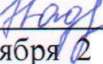 JI.P. Имаева 017 г.АНКЕТА"(информация об объекте социальной инфраструктуры) К ПАСПОРТУ ДОСТУПНОСТИ государственного бюджетного общеобразовательного учреждения Белебеевская коррекционная школа для обучающихся с ограниченными возможностями здоровья1. Общие сведения об объектеНаименование (вид) объекта государственное бюджетное общеобразовательное учреждение Белебеевская коррекционная школа для обучающихся с ограниченнымивозможностями здоровьяАдрес объекта Республика Башкортостан, город Белебей. улица Пионерская, дом 49. тел. 8- 34786(4-18-85). belebkorchk@mail.ruСведения о размещении объекта:отдельно стоящее здание из 2-х этажей, 1970.3 кв.мчасть здания 1 этаж 971,2 кв. м, 2 этаж 999.1 кв. мсклад 39.0 кв. м.наличие прилегающего земельного участка (да); 5743.6 кв. мГод постройки здания 1980. последнего капитального ремонта 2016 годДата предстоящих плановых ремонтных работ: текущего 2018 года, капитального ремонта лестничных проемов и площадок здания 2017 год.Название организации (учреждения), (полное юридическое наименование - согласно Уставу, краткое наименование) государственное бюджетное общеобразовательное учреждение Белебеевскаякоррекционная школа для обучающихся с ограниченными возможностями здоровья/ ГБОУ Белебеевская коррекционная школа для обучающихся с ОВЗЮридический адрес организации (учреждения) 452000. Республика Башкортостан, город Белебей. улица Пионерская, дом 49. - тел. 8-34786(4-18-85). belebkorchk@mail.ruОснование ДЛЯ пользования объектом (оперативное управление, аренда, собственность) оперативное управлениеФорма собственности (государственная, негосударственная) государственнаяТерриториальная принадлежность (федеральная, региональная, муниципальная) муниципальнаяВышестоящая организация (наименование) Министерство образования Республики БашкортостанАдрес вышестоящей организации, другие координаты 450077. Республика Башкортостан, город Уфа, улица Театральная, дом 5/2: тел.: 8(347) 218-03-15. e-mail/ru: morb@bashkortostan.ru2. Характеристика деятельности организации на объекте (по обслуживанию населения) 2.1 Сфера деятельности (здравоохранение, образование, социальная защита, физическая культура и спорт, культура, связь и информация, транспорт, жилой фонд, потребительский рынок и сфера услуг, другое) образованиеВиды оказываемых услуг - образовательныеФорма оказания услуг: (на объекте, с длительным пребыванием, в т.ч. проживанием, на дому, дистанционно) на объекте, на дому2.4 Категории обслуживаемого населения по возрасту: (дети, взрослые трудоспособного возраста,пожилые; все возрастные категории) дети от 7 до 18 лет, обучающиеся от 18 до 21 года 2.8 Категории обслуживаемых инвалидов: (инвалиды, передвигающиеся на коляске, инвалиды с нарушениями опорно-двигательного аппарата; нарушениями зрения, нарушениями слуха, нарушениями умственного развития) инвалиды Снарушением умственного развития, имеющие сочетанные нарушения опорно- двигательного аппарата- нарушения зрения, нарушения слуха.Плановая мощность: посещаемость (количество обслуживаемых в день), вместимость, пропускная способность - 96 обучающихсяУчастие в исполнении ИПР инвалида, ребенка-инвалида (да, нет) да.3. Состояние доступности объекта 3.1 Путь следования к объекту пассажирским транспортом(описать маршрут движения с использованием пассажирского транспорта)№ 1 Автовокзал - Районная больница - ул. Советская - маг. Ярмарка - Башкирская гимназия - Поликлиника - Дом Техники - Пожарная часть - Автовокзал№ 2 Автовокзал - Почта - ул. Советская - Самарская академия - РЭП ГАИ - Горторг - ул. Советская - Гостиница - Почта - Зеленый рынок - Автовокзал.№ 4 Автовокзал - МСО- Районная больница - Самарская академия - ул. Советская- Почта- Гор. Больница - Поликлиника - Почта - ул. Советская - Районная больница - МСО - Автовокзал, наличие адаптированного пассажирского транспорта к объекту школьный автобус ПАЗ 32053-70 госномер НЗЗЗ НС3.2 Путь к объекту от ближайшей остановки пассажирского транспорта:расстояние до объекта от остановки транспорта 300-500мвремя движения (пешком) 5-7 минналичие выделенного от проезжей части пешеходного пути (да, нет)Перекрестки: нерегулируемые: регулируемые, со звуковой сигнализацией, таймером; 3.2.5Информация на пути следования к объекту: акустическая, тактильная, визуальная; 3.2.6 Перепады высоты на пути: нет, есть (бордюры различной высоты)Их обустройство для инвалидов на коляске: да, нет3.3 Вазиант организации доступности ОСИ (формы обслуживания)* с учетом СП 35101-2001• - указывается один из вариантов: «А», «Б», «ДУ», «ВНД»3.4 Состояние доступности основных структурно-функциональных зон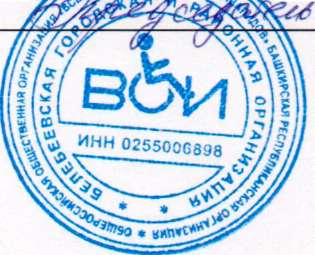 ! Коробова Л. Ф. (Должность, Ф.И.О.)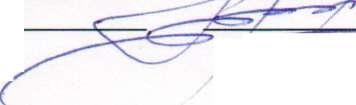 (Ьодпись)3.5. ИТОГОВОЕ ЗАКЛЮЧЕНИЕ о состоянии доступности государственного бюджетного общеобразовательного учреждения Белебеевская коррекционная школа для обучающихся с ограниченными возможностями здоровья: доступно частично избирательно4. Управленческое решение 4.1. Рекомендации по адаптации основных структурных элементов объекта*- указывается один из вариантов (видов работ): не нуждается; ремонт (текущий, капитальный); индивидуальное решение с TCP; технические решения невозможны - организация альтернативной формы обслуживанияРазмещение информации на Карте доступностиПредседатель Белебеевскойгородокой и районной организации Башкирская Республиканская-* организация ОбщероссийдШ^^аа^^енной организации «ВСЕРОССИЙСКОЕ ОЙ11ЙСТВОИНВАЛИДОВ».^-^ВЕРЖДАЮ S".■■■■'-'■г:---;^'■ /Директор ГБОУ Белебеевскаякоррркционная школа для >7 гшьмйеммм ^ОьЮЩИХСя с ОВЗw лпхсв с раз,.Л.Р. Имаевая 2017 г.объекта социальной инфраструктуры К ПАСПОРТУ ДОСТУПНОСТИ государственного бюджетного общеобразовательного учреждения Белебеевская коррекционная школа для обучающихся с ограниченными возможностями здоровья«09» октября 2017 г.1. Общие сведения об объектеНаименование (вид) объекта государственное бюджетное общеобразовательное учреждение Белебеевская коррекционная школа для обучающихся с ограниченными возможностями здоровьяАдрес объекта Республика Башкортостан, город Белебей. улица Пионерская, дом 49. тел. 8-3478б-(4-18-85). belebkorchk@mair.ruСведения о размещении объекта:отдельно стоящее здание из этажей. 1970.3 кв.мчасть здания 1 этаж 971.2 кв. м, 2 этаж 999.1 кв. мсклад 39.0 кв. м.наличие прилегающего земельного участка (да); 5743.6 кв. мГод постройки здания 1980. последнего капитального ремонта 2016 годДата предстоящих плановых ремонтных работ: текущего 2017 год, капитального капитального ремонта лестничных проемов и площадок здания 2017 год.Название организации (учреждения), (полное юридическое наименование - согласно Уставу, краткое наименование) государственное бюджетное общеобразовательное учреждение Белебеевская коррекционная школа для обучающихся с ограниченными возможностями здоровья/ ГБОУ Белебеевская коррекционная школа для обучающихся с ОВЗЮридический адрес организации (учреждения) 452000. РБ. г. Белебей. ул. Пионерская, дом 492. Характеристика деятельности организации на объектеСфера деятельности (здравоохранение, образование, социальная защита, физическая культура и спорт, культура, связь и информация, транспорт, жилой фонд, потребительский рынок и сфера услуг, другое) образованиеВиды оказываемых услуг - образовательныеФорма оказания услуг: (на объекте, с длительным пребыванием, в т.ч. проживанием на дому, дистанционно) на объекте, на домуКатегории обслуживаемого населения по возрасту: (дети, взрослые трудоспособной возраста, пожилые; все возрастные категории) дети от 7 до 18 лет, обучающиеся от 18 до 21 годаКатегории обслуживаемых инвалидов: (инвалиды, передвигающиеся на коляске, инвалиды с нарушениями опорно-двигательного аппарата; нарушениями зрения нарушениями слуха, нарушениями умственного развития) инвалиды с нарушением умственного развития, имеющие сочетанные нарушения опорно - двигательного аппарата, нарушения зрения, нарушения слуха.Плановая мощность: посещаемость (количество обслуживаемых в день), вместимость, пропускная способность 96 обучающихсяУчастие в исполнении ИПР инвалида, ребенка-инвалида (да, нет) да.3. Состояние доступности объекта 3.1 Путь следования к объекту пассажирским транспортом(описать маршрут движения с использованием пассажирского транспорта) № 1 Автовокзал - Районная больница - ул. Советская - маг. Ярмарка - Башкирская гимназия - Поликлиника - Дом Техники - Пожарная часть - Автовокзал № 2 Автовокзал - Почта - ул. Советская - Самарская академия - РЭП ГАИ - Горторг - ул. Советская - Гостиница - Почта - Зеленый рынок - Автовокзал.№ 4 Автовокзал - МСО - Районная больница - Самарская академия - ул. Советская- Почта- Гор. Больница - Поликлиника - Почта - ул. Советская - Районная больница - МСО - Автовокзал. наличие адаптированного пассажирского транспорта к объекту школьный автобус ПАЗ 32053-70 госномер НЗЗЗ НС3.2 Путь к объекту от ближайшей остановки пассажирского транспорта:расстояние до объекта от остановки транспорта 300-500 мвремя движения (пешком) 5-7 мин.наличие выделенного от проезжей части пешеходного пути (да, нет)- даПерекрестки: нерегулируемые; регулируемые, со звуковой сигнализацией, таймером - нетИнформация на пути следования к объекту: акустическая, тактильная, визуальная; нетПерепады высоты на пути: нет, есть (бордюры различной высоты). Их обустройство для инвалидов на коляске: да, нет3.3 Организация доступности объекта для инвалидов - форма обслуживания* - указывается один из вариантов: «А», «Б», «ДУ», «ВНД»3.4 Состояние доступности основных структурно-функциональных зон** Указывается: ДП-В - доступно полностью всем; ДП-И (К, О, С, Г, У) - доступно полностью избирательно (указать категории инвалидов); ДЧ-В - доступно частично всем: ДЧ-И (К, О, С, Г, У) - доступно частично избирательно (указать категории инвалидов); ДУ - доступно условно. ВИД - недоступно4. Управленческое решение (проект)4.1. Рекомендации по адаптации основных структурных элементов объекта:*- указывается один из вариантов (видов работ): не нуждается; ремонт (текущий, капитальный); индивидуальное решение с TCP; технические решения невозможны - организация альтернативной формы обслуживания4.2. Период проведения работ (не заполняем)	в рамках исполнения	не заполняем	(указывается наименование документа: программы, плана)4.3 Ожидаемый результат (по состоянию доступности) после выполнения работ по адаптации объект будет частично доступней всем инвалидамОценка результата исполнения программы, плана (по состоянию доступности)	Для принятия решения требуется, не требуется (нужное подчеркнуть):согласование на Комиссии				(наименование Комиссии по координации деятельности в сфере обеспечения доступной среды жизнедеятельности для инвалидов и других МГН)согласование работ с надзорными органами (в сфере проектирования и строительства, архитектуры, охраны памятников, другое - указать) не нуждаетсятехническая экспертиза; разработка проектно-сметной документации - естьсогласование с вышестоящей организацией (собственником объекта) - естьсогласование с общественными организациями инвалидов - естьдругое - нетИмеется заключение уполномоченной организации о состоянии доступности объекта (наименование документа и выдавшей его организации, дата), прилагается - нетИнформация может быть размещена (обновлена) на Карте доступности (наименование сайта, портала)		ПРИЛОЖЕНИЯ: Результаты обследования:Территории, прилегающей к объекту	на 2 л.Входа (входов) в здание	на 2 л.Путей движения в здании	на 2 л.Зоны целевого назначения объекта	на 2 л.Санитарно-гигиенических помещений	на 2 л.Системы информации (и связи) на объекте	на 2 л.Руководительрабочей группы заместитель директора по УВР. Иванова Э. П.(Должность, Ф.И.О.)Члены рабочей группы:заместитель директора по УВР. Надельшина Ч. М.	(Должность, Ф.И.О.)заместитель директора по АХЧ. Ковальчук Т. В.	(Должность, Ф.И.О.)заместитель директора по BP. Хафизова 3. Ф.		(Подпись)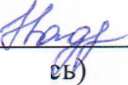 (Подпи(Подпись)сXXadbtcy(Подпись)(Должность, Ф.И.О.)Председатель Белебеевской городской и районной организации Башкирская Республиканская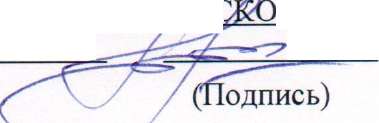 Е ОБЩЕСТВО^сой общественной организации «ВСЕРОССИИС У-и Коробова Л. Ф.(Должность, Ф.И.О.)организация Общеро ИНВАЛИДОВ».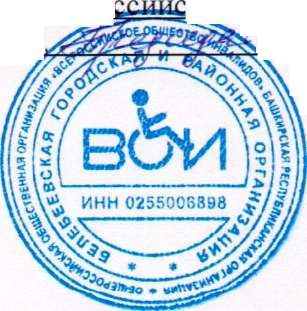 I Результаты обследования: 1. Территории, прилегающей к зданию (участка)государственного бюджетного общеобразовательного учреждения Белебеевская коррекционная школа для обучающихся с ограниченными возможностями здоровья 452000. Республика Башкортостан, город Белебей. улица Пионерская, дом 49наименование объекта и адресII Заключение по зоне:* указывается: ДП-В - доступно полностью всем; ДП-И (К, О, С, Г, У) - доступно полностью избирательно (указать категории инвалидов); ДЧ-В - доступно частично всем; ДЧ-И (К, О, С, Г, У) - доступно частично избирательно (указать категории инвалидов); ДУ - доступно условно. ВНД - недоступно"■♦указывается один из вариантов: не нуждается; ремонт (текущий, капитальный); индивидуальное решение с TCP; технические решения невозможны - организация альтернативной формы обслуживанияКомментарий к заключению: доступно частично избирательно (О. С. Г. У), необходим капитальный ремонт центрального входа (оборудование путей движения инвалидов средствами ориентации, расширение площадки крыльца, установка подъемника).Руководительрабочей группы: заместитель директора по УВР. Иванова Э. П.(Должность, Ф.И.О.)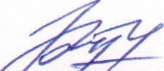 и (Подпись)(Подпись)(Подпись)ж(Подпись)Члены рабочей группы:заместитель директора по УВР, Надельшина Ч. М.	(Должность, Ф.И.О.) заместитель директора по АХЧ. Ковальчук Т. В.	(Должность, Ф.И.О.)заместитель директора по BP. Хафизова 3. Ф.(Должность, Ф.И.I Результаты обследования: 2. Входа (входов) в зданиегосударственного бюджетного общеобразовательного учреждения Белебеевская коррекционная школа для обучающихся с ограниченными возможностями здоровья 452000. Республика Башкортостан, город Белебей. улица Пионерская, дом 49наименование объекта и адресII Заключение по зоне:* указывается: ДП-В - доступно полностью всем; ДП-И (К, О, С, Г, У) - доступно полностью избирательно (указать категории инвалидов); ДЧ-В - доступно частично всем; ДЧ-И (К, О, С, Г, У) - доступно частично избирательно (указать категории инвалидов); ДУ - доступно условно, ВНД - недоступно **указывается один из вариантов: не нуждается; ремонт (текущий, капитальный); индивидуальное решение с TCP; технические решения невозможны - организация альтернативной формы обслуживанияКомментарий к заключению: доступно условно, необходим капитальный ремонт (расширение площадки крыльца, установка подъемника)Руководитель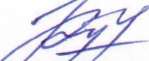 "^Подпись)рабочей группы: заместитель директора по УВР. Иванова Э. П.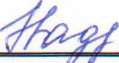 (Подпись)(Должность, Ф.И.О.)Члены рабочей группы:(Подпись)заместитель директора по УВР. Надельшина Ч. М.(Должность, Ф.И.О.) заместитель директора по АХЧ, Ковальчук Т. В.	(Должность, Ф.И.О.)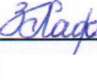 (Подпись)заместитель директора по BP. Хафизова 3. Ф.(Должность. Ф.И.I Результаты обследования: 3. Пути (путей) движения внутри здания (в т.ч. путей эвакуации)государственного бюджетного общеобразовательного учреждения Белебеевская коррекционная школа для обучающихся с ограниченными возможностями здоровья 452000. Республика Башкортостан, город Белебей, улица Пионерская, дом 49наименование объекта и адресII Заключение по зоне:* указывается: ДП-В - доступно полностью всем; ДП-И (К, О, С, Г, У) - доступно полностью избирательно (указать категории инвалидов); ДЧ-В - доступно частично всем; ДЧ-И (К, О, С, Г, У) - доступно частично избирательно (указать категории инвалидов); ДУ - доступно условно, ВНД - недоступно **указывается один из вариантов: не нуждается; ремонт (текущий, капитальный); индивидуальное решение с TCP; технические решения невозможны - организация альтернативной формы обслуживанияКомментарий к заключению: доступно частично всем (О. С, Г, У), необходим капитальный ремонт лестничных пролетов (замена напольного покрытия, ограждений).Руководительрабочей группы: заместитель директора по УВР. Иванова Э. П. _ /у^т/(Должность, Ф.И.О.)	L (Подпись)Члены рабочей группы:заместитель директора по УВР. Надельшина Ч. М.	w^fTf(Должность, Ф.И.О.) (Порись) заместитель директора по АХЧ. Ковальчук Т. В.	fCo^s(Должность. Ф.И.О.)	(Подпись)заместитель директора по BP. Хафизова 3. Ф.			сЗЯшЬси^(Должность. Ф.И.О.)	(Подпис^)I Результаты обследования: 4. Зоны целевого назначения здания (целевого посещения объекта) Вариант I - зона обслуживания инвалидовгосударственного бюджетного общеобразовательного учреждения Белебеевская коррекционная школа для обучающихся с ограниченными возможностями здоровья 452000. Республика Башкортостан, город Белебей. улица Пионерская, дом 49наименование объекта и адресII Заключение по зоне:* указывается: ДП-В - доступно полностью всем; ДП-И (К, О, С, Г, У) - доступно полностью избирательно (указать категории инвалидов); ДЧ-В - доступно частично всем; ДЧ-И (К, О, С, Г, У) - доступно частично избирательно (указать категории инвалидов); ДУ - доступно условно, ВИД - недоступно ^^указывается один из вариантов: не нуждается; ремонт (текущий, капитальный); индивидуальное решение с TCP; технические решения невозможны - организация альтернативной формы обслуживанияКомментарий к заключению: доступно частично всем (О. С. Г. У), необходимо приобретение ростовой мебели, регулируемой мебели для обучающихся с ДЦП, приобретение АРМ учителя, ученических ноутбуков для кабинета информатики и кабинетов начальных классов.Руководительрабочей группы: заместитель директора по УВР. Иванова Э. П.(Должность, Ф.И.О.)Члены рабочей группы: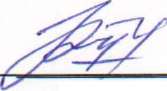 (Подпись)заместитель директора по УВР. Надельшина Ч. М.(Должность, Ф.И.О.)заместитель директора по АХЧ. Ковальчук Т. В.		(Подпись)(Подпись)(Подпись)(Должность, Ф.И.О.)заместитель директора по BP. Хафизова 3. Ф.	(Должность. Ф.И.О.)I Результаты обследования: 5. Санитарно-гигиенических помещенийГосударственного бюджетного общеобразовательного учреждения Белебеевская коррекционная школа для обучающихся с ограниченными возможностями здоровья 452000. Республика Башкортостан, город Белебей. улица Пионерская, дом 49наименование объекта и адресII Заключение по зоне:* указывается: ДП-В - доступно полностью всем; ДП-И (К, О, С, Г, У) - доступно полностью избирательно (указать категории инвалидов); ДЧ-В - доступно частично всем; ДЧ-И (К, О, С, Г, У) - доступно частично избирательно (указать категории инвалидов); ДУ - доступно условно, ВИД - недоступно **указывается один из вариантов: не нуждается; ремонт (текущий, капитальный); индивидуальное решение с TCP; технические решения невозможны - организация альтернативной формы обслуживанияКомментарий к заключению: доступно частично избирательно (о. с. г, у)Руководительрабочей группы: заместитель директора по УВР. Иванова Э. П.(Должность, Ф.И.О.)Члены рабочей группы:(Щ^й^)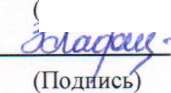 Подпись)заместитель директора по УВР. Надельшина Ч. М.(Должность, Ф.И.О.) заместитель директора по АХЧ. Ковальчук Т. В.(Должность, Ф.И.О.) заместитель директора по BP. Хафизова 3. Ф.		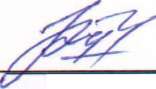 (Подпись)(Должность, Ф.И.О.)I Результаты обследования: 6. Системы информации на объектегосударственного бюджетного общеобразовательного учреждения Белебеевская коррекционная школа для обучающихся с ограниченными возможностями здоровья 452000. Республика Башкортостан, город Белебей. улица Пионерская, дом 49наименование объекта и адресII Заключение по зоне:* указывается: ДП-В - доступно полностью всем; ДП-И (К, О, С, Г, У) - доступно полностью избирательно (указать категории инвалидов); ДЧ-В - доступно частично всем; ДЧ-И (К, О, С, Г, У) - доступно частично избирательно (указать категории инвалидов); ДУ - доступно условно, ВНД - недоступно ♦♦указывается один из вариантов: не нуждается; ремонт (текущий, капитальный); индивидуальное решение с TCP; технические решения невозможны - организация альтернативной формы обслуживанияКомментарий к заключению: доступно условно, необходим капитальный ремонт (монтаж локально-вычислительной сети).Руководительрабочей группы: заместитель директора по УВР. Иванова Э. П.(Должность, Ф.И.О.)Члены рабочей группы: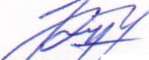 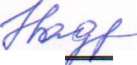 (у/ (Подпись)заместитель директора по УВР. Надельшина Ч. М.	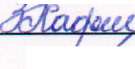 (Подпись)(Подпись)(Должность, Ф.И.О.) заместитель директора по АХЧ. Ковальчук Т. В.	(Должность, Ф.И.О.)заместитель директора по BP. Хафизова 3. Ф.	(Должность, Ф.И.О.)№№ п/пКатегория инвалидов(вид нарушения)Вариант организации доступности объекта(формы обслуживания)*1.Все категории инвалидов и МГНв том числе инвалиды;2передвигающиеся на креслах-коляскахБ3с нарушениями опорно-двигательного аппаратаДУ4с нарушениями зренияДУ5с нарушениями слухаДУ6с нарушениями умственного развитияА№ №п\пОсновные структурно-функциональные зоныСостояние доступности, в том числе для основных категорий инвалидов**1Территория, прилегающая к зданию (участок)ДП-В2Вход (входы) в зданиеДП-В3Путь (пути) движения внутри здания (в т.ч. пути эвакуации)ДЧ-И (К, О, С, Г, У)4Зона целевого назначения здания (целевого посещения объекта)ДЧ-И (К, О, С, Г, У)5Санитарно-гигиенические помещенияДЧ-И (К, О, С, Г, У)6Система информации и связи (на всех зонах)ДУ7Пути движения к объекту (от остановки транспортаДЧ-И (О, С, Г, У)№№ п \пОсновные структу рно-функциональные зоны объектаРекомендации по адаптации объекта (вид работы)*1Территория, прилегающая к зданию (участок)капитальный ремонт2Вход (входы) в зданиекапитальный ремонт3Путь (пути) движения внутри здания (в т.ч. пути эвакуации)капитальный ремонт4Зона целевого назначения здания (целевого посещения объекта)капитальный ремонт5Санитарно-гигиенические помещениятекущий ремонт6Система информации на объекте (на всех зонах)капитальный ремонт7Пути движения к объекту (от остановки транспорта)индивидуальное решение с TCP8Все зоны и участкикапитальный ремонт№№ п/пКатегория инвалидов(вид нарушения)Вариант организации доступности объекта1.Все категории инвалидов и МГНДУв том числе инвалиды:2передвигающиеся на креслах-коляскахДУ3с нарушениями опорно-двигательного аппаратаДУ4с нарушениями зренияДУ5с нарушениями слухаДУ6с нарушениями умственного развитияА№ №п\пОсновные структурно-функциональные зоныСостояние доступности, в том числе для основных категорий инвалидов**1Территория, прилегающая к зданию (участок)дп-в2Вход (входы) в зданиеДП-В3Путь (пути) движения внутри здания (в т.ч. пути эвакуации)ДЧ-И (К, О, С, Г, У)4Зона целевого назначения здания (целевого посещения объекта)ДЧ-И (К, О, С, Г, У)5Санитарно-гигиенические помещенияДЧ-И (К, О, С, Г, У)6Система информации и связи (на всех зонах)ДУ7Пути движения к объекту (от остановки транспортаДЧ-ЩО, С, Г, У)№№ п \пОсновные структурно-функциональные зоны объектаРекомендации по адаптации объекта (вид работы)*1Территория, прилегающая к зданию (участок)капитальный ремонт2Вход (входы) в зданиекапитальный ремонт3Путь (пути) движения внутри здания (в т.ч. пути эвакуации)капитальный ремонт4Зона целевого назначения здания (целевого посещения объекта)капитальный ремонт5Санитарно-гигиенические помещениятекущий ремонт6Система информации на объекте (на всех зонах)капитальный ремонт7Пути движения к объекту (от остановки транспорта)индивидуальное решение с TCP8Все зоны и участкикапитальный ремонт№ п/пКатегория инвалидов(вид нарушения)Вариант организации доступности объекта(формы обслуживания)*1.Все категории инвалидов и МГНв том числе инвалиды:2передвигающиеся на креслах-коляскахБ3с нарушениями опорно-двигательного аппаратаДУ4с нарушениями зренияДУ5с нарушениями слухаДУ6с нарушениями умственного развитияА№№ п/пОсновные структурно- функциональные зоныСостояние доступности, в том числе для основных категорий инвалидов**ПриложениеПриложение№№ п/пОсновные структурно- функциональные зоныСостояние доступности, в том числе для основных категорий инвалидов**№ на плане№фото1Территория, прилегающая к зданию (участок)ДЧ-В2Вход (входы) в зданиеДЧ-В3Путь (пути) движения внутри здания (в т.ч. пути эвакуации)ДУ4Зона целевого назначения здания (целевого посещения объекта)ДУ5Санитарно-гигиенические помещенияДП-в6Система информации и связи (на всех зонах)ДЧ-в7Пути движенияк объекту (от остановки транспорта)дч-в№ п \пОсновные структурно-функциональные зоны объектаРекомендации по адаптации объекта (вид работы)*1Территория, прилегающая к зданию (участок)капитальный ремонт2Вход (входы) в зданиекапитальный ремонт3Путь (пути) движения внутри здания (в т.ч. пути эвакуации)капитальный ремонт4Зона целевого назначения здания (целевого посещения объекта)капитальный ремонт5Санитарно-гигиенические помещениятекущий ремонт6Система информации на объекте (на всех зонах)капитальный ремонт7Пути движения к объекту (от остановки транспорта)индивидуальное решение с TCP8.Все зоны и участкикапитальный ремонт№п/ пНаименование функционально- планировочного элементаНаличие элементаНаличие элементаНаличие элементаВыявленные нарушения и замечанияВыявленные нарушения и замечанияРаботы по адаптации объектовРаботы по адаптации объектов№п/ пНаименование функционально- планировочного элементаесть/ нет№ на плане№ фотоСодержаниеЗначимо для инвалида (категория)СодержаниеВиды работ1.1Вход (входы) на территориюестьНеприспосо бленок, О, С, г, УОбеспечение беспрепятственн ого движения по коммуникаци он ным путям, помещениям и пространствам;Обеспечение достижения места целевого назначения или обслуживания и пользования предоставленны мивозможностями;Обеспечение возможности воспользоваться местами отдыха, ожидания и сопутствующего обслуживания.Устройство поворотных и разворотных площадок, в том числе в тупиковых элементах путей пешеходного движения; выделение пешеходных путей на покрытии с помощью знаков и указателей, предупредительных надписей с размером символа по высоте не менее 0,5 м, рифления, изменения фактуры покрытия; установка информации о месте и удаленности входов, мест обслуживания и отдыха, установка мест отдыха вблизи пересечений путей движения, перед входом в здание и выходом с участка. Оборудование путей движения инвалидов средствами ориентации.1.2Путь (пути) движения на территорииестьНеприспосо бленок, О, с, Г, УОбеспечение беспрепятственн ого движения по коммуникаци он ным путям, помещениям и пространствам;Обеспечение достижения места целевого назначения или обслуживания и пользования предоставленны мивозможностями;Обеспечение возможности воспользоваться местами отдыха, ожидания и сопутствующего обслуживания.Оборудование путей движения инвалидов средствами ориентации, устройство поворотных и разворотных площадок.1.3Лестница наружная, (центральный вход- крыльцо)естьНеприспосо бленоК, О, С, г, УОборудование путей движения инвалидов средствами ориентации,устро йство поворотных и разворотных площадок.L.4Пандус (наружный)естьприспосо бленк, О, с, г, Увыполнено1.5Автостоянка и парковканетне предусмотреноОБЩИЕ требования к зонеДП-Вкапитальный ремонтНаименование структурно- функциональной зоныСостояние доступности* (к пункту 3.4 Акта обследования ОСИ)ПриложениеПриложениеРекомендации по адаптации (вид работы)** к пункту 4.1 Акта обследования ОСИНаименование структурно- функциональной зоныСостояние доступности* (к пункту 3.4 Акта обследования ОСИ)№ на плане№ фотоРекомендации по адаптации (вид работы)** к пункту 4.1 Акта обследования ОСИТерритории, прилегающей к зданию (участка)ДЧ-Икапитальный ремонт№ п/пНаименование функционально- планировочного элементаНаличие элементаНаличие элементаНаличие элементаВыявленные нарушения и замечанияВыявленные нарушения и замечанияРаботы по адаптации объектовРаботы по адаптации объектов№ п/пНаименование функционально- планировочного элементаесть/ нет№ на плане№ фотоСодержаниеЗначимодля инвалида (категория)СодержаниеВиды работ2.1Лестница (наружная)естьПриспособленочастичноГ, У1.Обеспечение беспрепятств енного движения по коммуникационным путям, помещениям ипространствам; 2.Обеспечениедостиженияцелевогоназначенияилиобслуживания ипользованияпредоставленнымивозможностями;3.Обеспечение возможности воспользоваться местами отдыха, ожидания и сопутствую щегообслуживанияУстройство входов в одном уровне с подходами, оборудование входаавтоматически открывающим ися дверьми, а так желифтами или подъемниками (при входе на разных уровнях)2.2Пандус (наружный)естьПриспособ леноК, ОС, Г, У1.Обеспечение беспрепятств енного движения по коммуникационным путям, помещениям ипространствам; 2.Обеспечениедостиженияцелевогоназначенияилиобслуживания ипользованияпредоставленнымивозможностями;3.Обеспечение возможности воспользоваться местами отдыха, ожидания и сопутствую щегообслуживаниявыполнено2.3Входнаяплощадка (перед дверью) - центральный входестьПриспособленочастичноК, о,с, Г, У1.Обеспечение беспрепятств енного движения по коммуникационным путям, помещениям ипространствам; 2.Обеспечениедостиженияцелевогоназначенияилиобслуживания ипользованияпредоставленнымивозможностями;3.Обеспечение возможности воспользоваться местами отдыха, ожидания и сопутствую щегообслуживанияКапитальныйремонт(расширениеплощадкикрыльца,установкаподъемника)2.4Дверь (входная)естьПриспособл еночастичнок1.Обеспечение беспрепятств енного движения по коммуникационным путям, помещениям ипространствам; 2.Обеспечениедостиженияцелевогоназначенияилиобслуживания ипользованияпредоставленнымивозможностями;3.Обеспечение возможности воспользоваться местами отдыха, ожидания и сопутствую щегообслуживанияОборудование входаавтоматически открывающим ися дверями2.5Тамбурестьк1.Обеспечение беспрепятств енного движения по коммуникационным путям, помещениям ипространствам; 2.Обеспечениедостиженияцелевогоназначенияилиобслуживания ипользованияпредоставленнымивозможностями;3.Обеспечение возможности воспользоваться местами отдыха, ожидания и сопутствую щегообслуживанияОборудование входаавтоматически открывающим ися дверямиОБЩИЕ требования к зонекапитальный ремонтНаименование структурно- функциональной зоныСостояние доступности*(к пункту 3.4 Акта обследования ОСИ)ПриложениеПриложениеРекомендации по адаптации(вид работы)** к пункту 4.1 Акта обследования ОСИНаименование структурно- функциональной зоныСостояние доступности*(к пункту 3.4 Акта обследования ОСИ)№ на плане№ фотоРекомендации по адаптации(вид работы)** к пункту 4.1 Акта обследования ОСИВход в зданиеДУКапитальный ремонт№ п/пНаименование функционально- планировочного элементаНаличие элементаНаличие элементаНаличие элементаВыявленные нарушения и замечанияВыявленные нарушения и замечанияРаботы по адаптации объектовРаботы по адаптации объектов№ п/пНаименование функционально- планировочного элементаесть/ нет№ на плане№ фотоСодержаниеЗначимодля инвалида (категория)СодержаниеВиды работ3.1Коридор (вестибюль, зона ожидания, галерея, балкон)естьПриспособле ноГ, УОбеспечение беспрепятственно го движения по коммуникационн ым путям, помещениям и пространствам;Обеспечение достижения целевого назначения или обслуживания и пользования предоставленным и возможностями;Обеспечение возможности воспользоваться местами отдыха, ожидания и сопутствующего обслуживания.Выделение частипомещения, адаптированы ого для инвалидов и маломобильных лиц. Закрепление турникетов, барьеров, мест сидения, подвижных опор,исключающее ихопрокидывание и сдвиг.3.2Лестница (внутри здания)естьПриспособле ноУОбеспечение беспрепятственно го движения по коммуникационн ым путям, помещениям и пространствам;Обеспечение достижения целевого назначения или обслуживания и пользования предоставленным и возможностями;Обеспечение возможности воспользоваться местами отдыха, ожидания и сопутствующего обслуживания.Капитальныйремонтлестничныхпролетов(заменанапольногопокрытия,ограждений).Выявлениеинформационнымисредствами, в том числе архитектурны ми,ориентиров движения к местуобслуживанияв зальных помещениях.3.3Пандус (внутри здания)нетПриспособле ноУУстановить3.4Лифтпассажирский (или подъемник)нетТехническиерешенияневозможныК, О, с, Г, УТехнические решения не возможны3.5ДверьестьНеприспособле нок, о,с, Г, УУстройство автоматическогооткрывания иблокировкидверей3.6Пути эвакуации (в т.ч. зоны безопасности)естьНеприспособле нок, о,с, Г, УУстройство автоматическогооткрывания иблокировкидверейОБЩИЕ требования к зонекапитальный ремонтНаименование структурно- функциональной зоныСостояние доступности*(к пункту 3.4 Акта обследования ОСИ)ПриложениеПриложениеРекомендации по адаптации(вид работы)** к пункту 4.1 Акта обследования ОСИНаименование структурно- функциональной зоныСостояние доступности*(к пункту 3.4 Акта обследования ОСИ)№ на плане№ фотоРекомендации по адаптации(вид работы)** к пункту 4.1 Акта обследования ОСИПути движения внутри зданияДЧ-Икапитальный ремонт№ п/пНаименование функционально- планировочного элементаНаличие элементаНаличие элементаНаличие элементаВыявленные нарушения и замечанияВыявленные нарушения и замечанияРаботы по адаптации объектовРаботы по адаптации объектов№ п/пНаименование функционально- планировочного элементаесть/ нет№ на плане№ фотоСодержаниеЗначимодля инвалида (категория)СодержаниеВиды работ4.1Кабинетная формаобслуживанияесть част ичноприспособлено частичноК, О, С, Г, УОбеспечение беспрепятственно го движения по коммуникационн ым путям, помещениям и пространствам;Обеспечение достижения целевого назначения или обслуживания и пользования предоставленным и возможностями;Обеспечение возможности воспользоваться местами отдыха, ожидания и сопутствующего обслуживания.Приобрете ниеростовоймебели,регулируемоймебелидляобучающихся с ДЦП.Приобретение АРМучителя,ученическихноутбуков ДЛЯкабинетаинформатики икабинетовначальныхклассов.4.2Зальная форма обслуживанияестьнеприспособ леноК, О, с, Г, УОбеспечение беспрепятственно го движения по коммуникационн ым путям, помещениям и пространствам;Обеспечение достижения целевого назначения или обслуживания и пользования предоставленным и возможностями;Обеспечение возможности воспользоваться местами отдыха, ожидания и сопутствующего обслуживания.Размещение мест для лиц, сопровождающих инвалидовна креслах- колясках в непосредс твенной близостиот них4.3Прилавочная формаобслуживаниянет---4.4Формаобслуживания с перемещением по маршрутунет---4.5Кабинаиндивидуального обслуживаниянет---ОБЩИЕ требования к зонекапитальн ый ремонтНаименование структурно- функциональной зоныСостояние доступности*(к пункту 3.4 Акта обследования ОСИ)ПриложениеПриложениеРекомендации по адаптации(вид работы)** к пункту 4.1 Акта обследования ОСИНаименование структурно- функциональной зоныСостояние доступности*(к пункту 3.4 Акта обследования ОСИ)№ на плане№ фотоРекомендации по адаптации(вид работы)** к пункту 4.1 Акта обследования ОСИЗоны целевого назначения здания (целевого посещения объекта)ДЧ-Икапитальный ремонтНаличие элементаНаличие элементаНаличие элементаВыявленные нарушения и замечанияВыявленные нарушения и замечанияРаботы по адаптации объектовРаботы по адаптации объектовНаименованиеНаличие элементаНаличие элементаНаличие элементаВыявленные нарушения и замечанияВыявленные нарушения и замечанияНаименованиеЗначимодля инвалида (категория)№функционально-Значимодля инвалида (категория)п/ппланировочного элементаесть/ нет№ на плане№ фотоСодержаниеЗначимодля инвалида (категория)СодержаниеВиды работУстановка5.1Туалетная комнатаестьприспособлено частичноК,О, с, Г, У1. Обеспечение беспрепятственно го движения по коммуникационн ым путям,сигнальных устройств у кабины (занято/свобод но)помещениям и5.2Душевая/ ванная комнатаестьприспособленок, О,с, Г, Упространствам; 2. Обеспечение достижениявыполнено5.3Бытовая комната (гардеробная)естьприспособлено частичнок, О, с, Г, Уцелевого назначения или обслуживания и пользованиявыполнено частичноОБЩИЕ требования к зонепредоставленным и возможностями; 3.Обеспечение возможности воспользоваться местами отдыха, ожидания и сопутствующего обслуживания.Устройство поворотных и разворотных площадок, в том числе в тупиковых элементах путей пешеходного движенияНаименование структурно- функциональной зоныСостояние доступности*(к пункту 3.4 Акта обследования ОСИ)ПриложениеПриложениеРекомендации по адаптации(вид работы)** к пункту 4.1 Акта обследования ОСИНаименование структурно- функциональной зоныСостояние доступности*(к пункту 3.4 Акта обследования ОСИ)№ на плане№ фотоРекомендации по адаптации(вид работы)** к пункту 4.1 Акта обследования ОСИСанитарно- гигиеническое помещениедч-иКапитальный ремонт№ п/пНаименование функционально- планировочного элементаНаличие элементаНаличие элементаНаличие элементаВыявленные нарушения и замечанияВыявленные нарушения и замечанияРаботы по адаптации объектовРаботы по адаптации объектов№ п/пНаименование функционально- планировочного элементаесть/ нет№ на плане№ фотоСодержа ниеЗначимодля инвалида (категория)СодержаниеВиды работ6.1Визуальные средстванет--неприспос обленовсеУстановкавизуальныхсредствУстановка визуальных средств (Печатные носители статистической информации (указатели, таблички, вывески, щиты, стенды, аппликации и т.п., Электронные носители статистической и динамической информации (табло, большие экраны, дисплеи и т.п.), в том числе средства, дублирующие звуковую информацию и устройства сурдоперевода(для людей с дефектами слуха)6.2Акустические средстванет--неприспос обленовсеУстановкаакустическихсредствУстановкаакустическихсредств (речевыесинтезаторы,речевыеоповещатели,громкоговорители,репродукторы ит.п.), в том числеустройствазвуковогодублирования визуальной информации (для людей с недостатками зрения)6.3Тактильные средстванет--неприспос обленовсеУстановкатактильныхсредствУстановка тактильных средств Печатные носители статистической информации, выполненной рельефным шрифтом (указатели, таблички и т.п.)6.4.Информационная доступностьчас тич ноприспос облено частичн оМонтаж локально- вычислительной сетиМонтаж локально- вычислительной сетиОБЩИЕ требования к зонеКапитальный ремонтНаименование структурно- функциональной зоныСостояние доступности*(к пункту 3.4 Акта обследования ОСИ)ПриложениеПриложениеРекомендации по адаптации(вид работы)** к пункту 4.1 Акта обследования ОСИНаименование структурно- функциональной зоныСостояние доступности*(к пункту 3.4 Акта обследования ОСИ)№ на плане№ фотоРекомендации по адаптации(вид работы)** к пункту 4.1 Акта обследования ОСИСистемы информации на объектеДУ--Капитальный ремонт